Publicado en Toledo el 23/05/2024 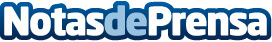 ENVALORA y FEDETO unen fuerzas para ayudar a las empresas de Castilla La Mancha a cumplir con el Real Decreto de EnvasesMás de 900 empresas ya forman parte de Envalora. Ponentes de Clariant Ibérica Producción, Danosa, Saint-Gobain Placo e Isover y Logística Ambiental ubicadas en Castilla La Mancha han compartido los beneficios de unirse a ENVALORADatos de contacto:Conchita OrtiGabinete de prensa de Envalora609733299Nota de prensa publicada en: https://www.notasdeprensa.es/envalora-y-fedeto-unen-fuerzas-para-ayudar-a Categorias: Nacional Castilla La Mancha Ecología Sostenibilidad Industria Automotriz Otras Industrias Construcción y Materiales Actualidad Empresarial http://www.notasdeprensa.es